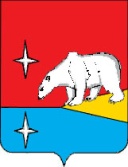 АДМИНИСТРАЦИЯГОРОДСКОГО ОКРУГА ЭГВЕКИНОТП О С Т А Н О В Л Е Н И ЕО внесении изменений в Постановление Администрации городского округа Эгвекинот  от 28 февраля 2020 г. № 75-паВ целях уточнения отдельных положений муниципального нормативного правового акта, Администрация городского округа Эгвекинот П О С Т А Н О В Л Я Е Т:1. Внести следующие изменения Постановление Администрации городского округа Эгвекинот от 28 февраля 2020 г. № 75-па «О создании муниципальной комиссии по обследованию жилых помещений инвалидов и общего имущества в многоквартирных домах, в которых проживают инвалиды, на территории городского округа Эгвекинот»:1.1. Пункт 6 постановления изложить в следующей редакции:«6. Контроль исполнения настоящего постановления возложить на заместителя Главы Администрации городского округа Эгвекинот - начальника Управления социальной политики городского округа Эгвекинот Зеленскую Н.М.».1.2. Состав муниципальной комиссии по обследованию жилых помещений инвалидов и общего имущества в многоквартирных домах, в которых проживают инвалиды, на территории городского округа Эгвекинот изложить в следующей редакции:СОСТАВмуниципальной комиссии по обследованию жилых помещений инвалидов и общего имущества в многоквартирных домах, в которых проживают инвалиды, на территории городского округа Эгвекинот2. Настоящее постановление подлежит обнародованию в местах, определенных Уставом городского округа Эгвекинот, размещению на официальном сайте Администрации городского округа Эгвекинот в информационно-телекоммуникационной сети «Интернет» и вступает в силу со дня его обнародования.3. Контроль исполнения настоящего постановления возложить на заместителя Главы Администрации городского округа Эгвекинот - начальника Управления социальной политики городского округа Эгвекинот Зеленскую Н.М.Первый заместительГлавы Администрации                                                                                          А.М. Абакаровот 8 декабря 2020 г.№ 516 - пап. Эгвекинот«УТВЕРЖДЕНпостановлением Администрациигородского округа Эгвекинотот  28 февраля 2020 г. № 75 -паЗеленская Наталья МихайловнаЛавренчук Галина Сергеевна                                        Колядко Людмила Владиславовна -- - заместитель Главы Администрации - начальник Управления социальной политики городского округа Эгвекинот, председатель комиссии;заместитель начальника Управления  социальной политики городского округа Эгвекинот,  начальник отдела образования  и общеотраслевых вопросов; заместитель председателя комиссии;консультант отдела образования  и общеотраслевых вопросов Управления социальной политики городского округа Эгвекинот, секретарь комиссии.Члены комиссии:Кондрашин Александр Николаевич-заместитель начальника Управления промышленной политики Администрации городского округа Эгвекинот – начальник отдела ЖКХ;Мишкина Галина Вадимовна-начальник отдела социальной поддержки населения в Иультинском районе Управления социальной поддержки населения Департамента социальной политики Чукотского автономного округа (по согласованию);Резников Дмитрий Анатольевич-начальник отдела градостроительства и архитектуры Управления промышленной политики Администрации городского округа Эгвекинот;Смолкина Лариса Валерьевнаответственный секретарь комиссии по делам несовершеннолетних и защите их прав городского округа Эгвекинот;Сотникова Оксана Ивановна-начальник отдела учета, распределения и приватизации жилья Управления промышленной политики Администрации городского округа  Эгвекинот;Яковенко Александра Яковлевна-начальник Иультинского районного филиала Государственного бюджетного учреждения «Чукотский окружной комплексный центр  социального  обслуживания  населения» (по согласованию).                                                                                                     »                   